Bilder von Silke Lesch // Mitgl.-Nr. Malkurs G. Kanz – Experimentelle Malerei mit AcrylBild 1 – Duo Bild : „Mondschein“Größe:  je 0,90 x 0,30 x 0,45 m // Preis insgesamt 420,00 €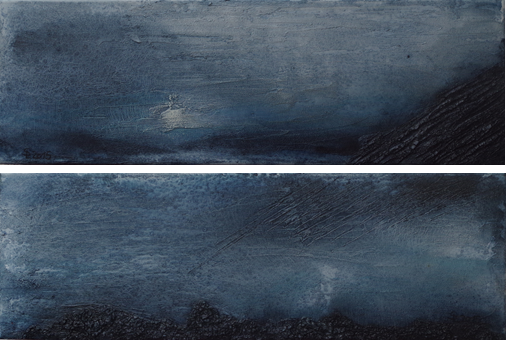 Bild 2 : „Mikado“Größe:  0,90 x 0,30 x 0,45 m // Preis: 310,00 €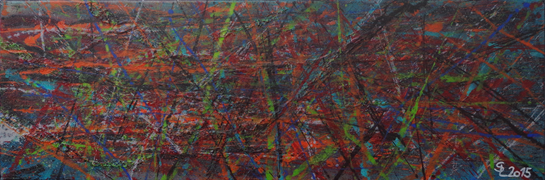 Malkurs Hye Chung-Lang – Unendliche LandschaftBild 1 – Triptychon  : „Fortsetzung“Größe:  insgesamt 1,80 x 1,00 x 0,45 m // Preis insges. 980,00 €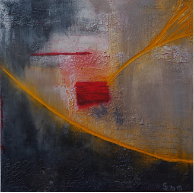 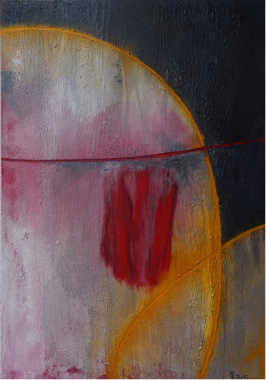 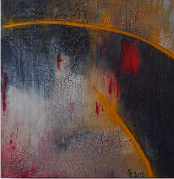 Bild 2 – Duo Bild  : „Glaube und Hoffnung“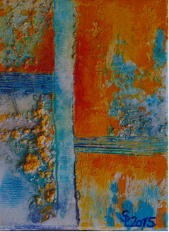 Größe:  insges.0,40 x  0,24 m // Preis insges. 180,00 €